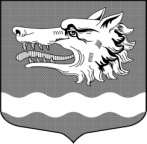 Администрация Раздольевского сельского поселения Приозерского муниципального района Ленинградской областиПОСТАНОВЛЕНИЕ  04 июня 2024 года                                                                                                                        № 109 	В соответствии с Федеральным законом от 27.07.2010 № 210-ФЗ «Об организации предоставления государственных и муниципальных услуг», Федеральным законом от 01.12.2014 года, администрация муниципального образования Раздольевское сельское поселение ПОСТАНОВЛЯЕТ:1. Утвердить административный регламент по предоставлению на территории Раздольевского сельского поселения Приозерского муниципального района Ленинградской области муниципальной услуги «Предоставление сведений об объектах учета, содержащихся в реестре муниципального имущества» (Приложение).2. Постановление администрации от 24.03.2023 года № 71 «Об утверждении административного регламента администрации Раздольевского сельского поселения по предоставлению муниципальной услуги «Предоставление сведений об объектах учета, содержащихся в реестре муниципального имущества» считать утратившим силу.3. Настоящее постановление вступает в силу со дня его официального опубликования.Глава администрации                                                                                                              В.В.ЗайцеваС.А.Потоцкая66-632Разослано: дело-2, прокуратура-1.С приложениями можно ознакомиться на сайте администрации Раздольевского сельского поселения «раздольевское.рф»